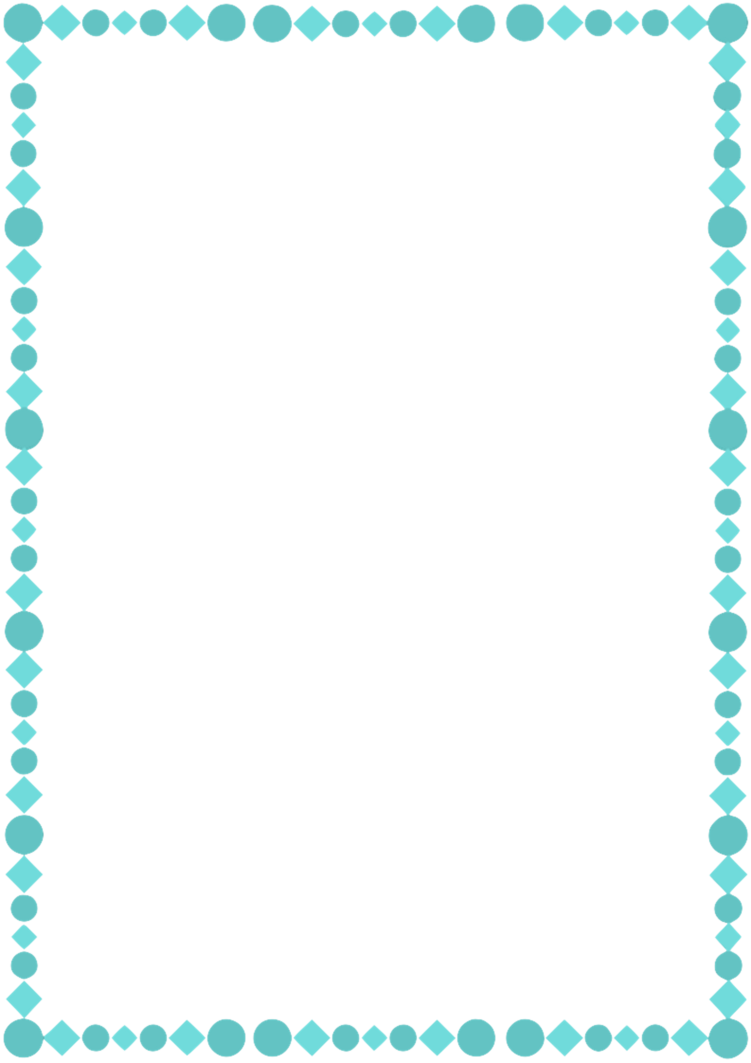 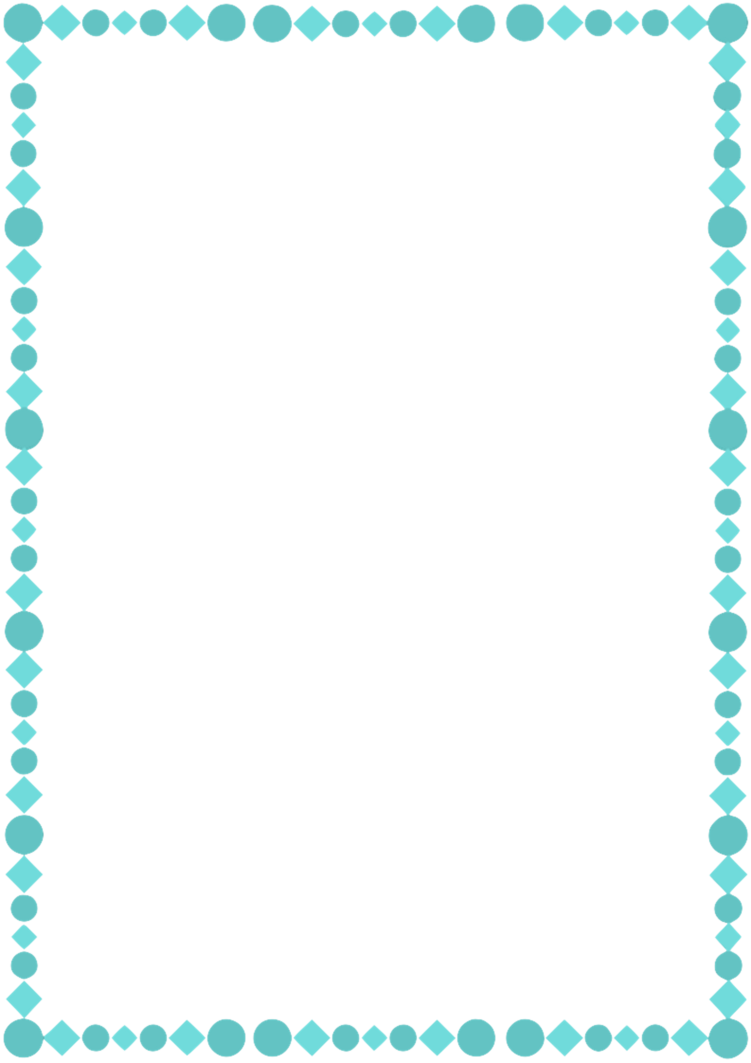 CreateFollow your plan and create something.Test it out.Chart your dataImprove           What works?           What doesn’t work?          What could work better?Modify your design to make it better.Test it out.